Are you ready to… 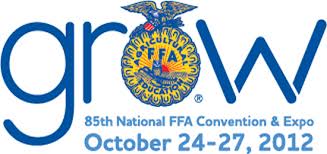 HotelAddress:Phone NumberWe will not be the only people staying in the hotel so please be respectful.  Curfew: - This will depend on what we are doing. After chapter/advisor meeting you will need to stay in your room unless you have the permission from an advisor to leave. Getting ice or a drink is not a reason to leave.Room Assignments – These are assigned by the advisors.GUYSRoom 1				Room 2GIRLSRoom 3	Room 4Room 5	Room 6 WHAT TO BRINGClothing MoneyCell phonesSnacksMeds/Personal Hygiene ItemsBooksOtherCLOTHINGALL CLOTHES MUST BE SCHOOL APPROPRIATE:Official DressComfy Clothes – this may be shorts, PJ pants or other casual clothes.  It must be appropriate to go into a public place. All T shirts or other clothing must be school appropriate.  Casual ClothesBathing suits  - NO Bikini’s or Speedos. PJ’sOfficial DressSkirt/PantsWhite ShirtJacketScarf/TieBlack Shoes (NO BOOTS)Black socks/pantyhoseBlack belt(guys only)PJ’s/Comfy Clothes – Travel and 3 nights Casual Clothes – All T-shirts are to be school appropriate. Tuesday night dinnerWednesday night concertThursday Friday – Travel homeTuesday Travel – Comfy ClothesOut to Dinner – Casual AttireWednesdayConvention – Official DressConcert – Casual AttireThursdayConvention – Official DressCDEFridayTennessee Breakfast – Official DressReturn Home – Comfy ClothesOptional – Bathing Suits – NO BIKINI’s or SpeedosMONEYThis will vary on an individual basis.  The following are the activities that you will need money. You are responsible for keeping up with your money.  Please do not put it all in one place.  Also, budget for each day.  Tuesday – Meals and snacks.Wednesday – Meals, Snacks, FFA Shopping Mall and concert.Thursday – Meals, snacks and FFA Shopping MallFriday – Meals and snacks.Any purchases you make on this trip should be school appropriate. If you have a question about a purchase…then do not buy it! CELL PHONESYou may have your phones but you may be asked to turn the phone off or refrain from using it at certain times during the trip.  If you plan on using it or any other device to listen to music, please bring earphones since taste in music varies or may not be appropriate. You will need to bring a charger. SNACKSYou may bring snacks and drinks - you are responsible for keeping up them. Additionally, if you do not bring any, do not take others.MEDS/PERSONAL HYGENIE ITEMSMeds – Please tell the advisors any medication you take…including over the counter, when you take it and any possible side effects of the medicine.  You will need to bring your own over the counterBOOKSYou will be missing four school days…please bring any books that you have assignments for or that the teacher post assignments on their website.  It is a reflection on your chapter when you do not turn in assignments you miss for an FFA trip.  OTHERGirls – multiplugs Room SprayPillows/Blankets for the busBand-Aids for blisters on your feetUmbrellaCoat/Rain JacketRULESEveryone must sign up for our Remind101 National Convention messages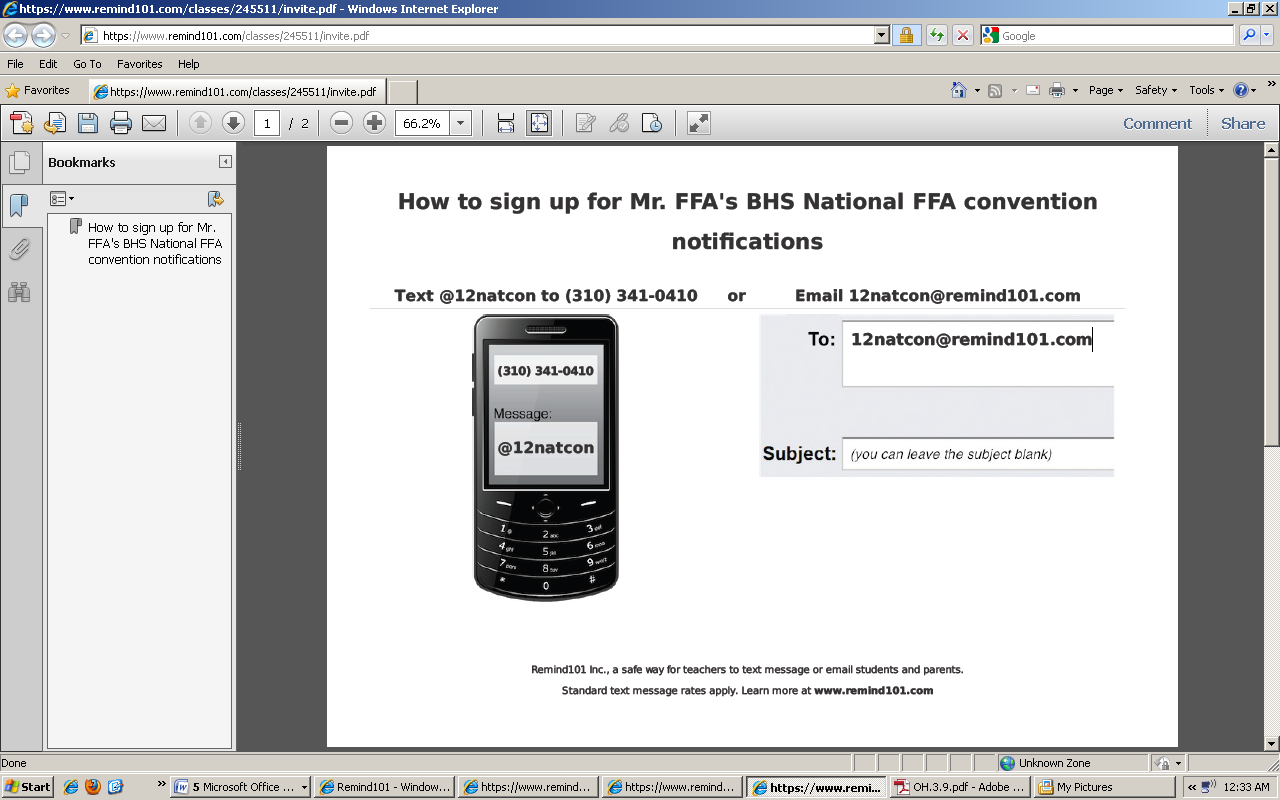 Career Show, Shopping Mall and Free Time – Rules of three apply – You must always be in groups of three. If you are late to a meeting time without contacting an ADVISOR  - you will spend the rest of the trip hanging out with an advisor or chaperone. All schools rules and policies apply – with the exception of cell phones and medication.   In the case that you violate a school rule or policy that would be a out of school suspension or worse…your parents will be called to come and pick you up. 
